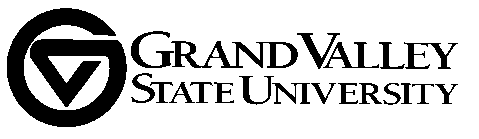 University Academic SenateExecutive Committee of the Senate
Felix Ngassa, Chair 2017-18Shawn Bultsma, Vice Chair 2017-18MemorandumTO:		Executive Committee of the SenateFROM:	Felix Ngassa, Chair, ECS/UASSUBJECT:	Meeting of the Executive Committee of the SenateDATE:		August 25, 2017cc:		ECS Distribution; Standing Committee ChairsMeeting Date:	September 1, 2017Time:		3:00 p.m. – 5:00 p.m.Place:		3062 JHZInvited Guests: Chris Plouff (AVP for Academic Affairs); Philip Batty (Director of Institutional Analysis); Standing Committee Chairs: Eric Hoogstra (AFAC), Cara Cadena (APSC), John Bender (EIC), Doug Graham (FFPAC), Marie McKendall (FPPC), Bob Hollister (FSBC), Matthew Hart (FTLCAC), Andrea Bostrom (GC), Gabrielle Gottlieb (GEC), Jon Hasenbank (UAC), Robert Adams (OEC, UCC).   Proposed Agenda:Approval of Agenda
Approval of Minutes ECS April 21, 2017 meeting
Report from the Chair
4.	Report from the Provost
5.	Report from the Student Senate President6. 	New BusinessReview of ECS duties and affirmation of Robert’s Rules for 2016-17 (attachments)Review of 2017-18 charges to Standing Committees (attachment)AFAC, APSC, EIC, FFPAC, FPPC, FSBC, FTLCAC, GC, GEC, OEC, UAC, UCCPossible taskforces or Working Groups for 2017-18 Presentations to request in 2017-18Discussion: Undergraduate RetentionDiscussion: HLC Visit Preparation7. 	Adjournment
